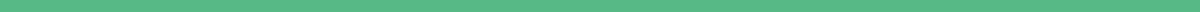 Appraisal Form Sample
Employee InformationName: __________________________________________________Position: ________________________________________________Department: _____________________________________________Evaluation Period: From ___________ To ___________Evaluator: _______________________________________________Date of Evaluation: _______________________________________Section 1: Performance CriteriaRate the employee on the following aspects using the scale: 1 (Poor) - 5 (Excellent).Section 2: Goals and ObjectivesAchievements in the Current Review PeriodGoals for the Next Review PeriodDevelopment PlanSkills to Develop: _____________________________________________Training Needs: _______________________________________________Support Required: _____________________________________________Section 3: Overall Performance Rating[ ] Outstanding[ ] Exceeds Expectations[ ] Meets Expectations[ ] Needs Improvement[ ] UnsatisfactorySection 4: Employee FeedbackComments on the Evaluation: ___________________________________Personal Achievements: _________________________________________Concerns and Suggestions: ______________________________________Section 5: AcknowledgementThis section confirms that the appraisal has been discussed and reviewed by both the employee and the evaluator.Employee Signature: _____________________ Date: ___________Evaluator Signature: ____________________ Date: ___________Criteria12345CommentsQuality of WorkQuantity of WorkTimelinessTeamworkCommunication SkillsProblem-Solving AbilitiesAttendance and PunctualityAdaptabilityInitiative and CreativityCustomer Service (if applicable)Leadership (for supervisory roles)